Lesson 5:  Finding One Hundred Percent Given Another Percent Student OutcomesStudents find  of a quantity (the whole) when given a quantity that is a percent of the whole by using a variety of methods including finding , equations, mental math using factors of , and double number line models.  Students solve word problems involving finding  of a given quantity with and without using equations. ClassworkOpening Exercise (5 minutes)Students recall factors of  and their multiples to complete the table below.  The discussion that follows introduces students to a means of calculating whole quantities through the use of a double number line.
Opening ExerciseWhat are the whole number factors of ?  What are the multiples of those factors?  How many multiples are there of each factor (up to )?How do you think we can use these whole number factors in calculating percents on a double number line?The factors represent all ways by which we could break  into equal-sized whole number intervals.  The multiples listed would be the percents representing each cumulative interval.  The number of multiples would be the number of intervals.Example 1 (5 minutes):  Using a Modified Double Number Line with PercentsThe use of visual models is a powerful strategy for organizing and solving percent problems.  In this example (and others that follow), the double number line is modified so that it is made up of a percent number line and a bar model.  This model provides a visual representation of how quantities compare and what percent they correspond with.  We use the greatest common factor of the given percent and  to determine the number of equal-sized intervals to use.
Example 1:  Using a Modified Double Number Line with PercentsThestudents who play wind instruments represent  of the students who are in band.  How many students are in band?Which quantity in this problem represents the whole? The total number of students in band is the whole, or . Draw the visual model shown with a percent number line and a tape diagram.  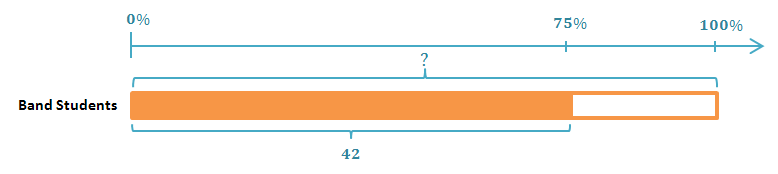 Use the double number line to find the total number of students in band. represents the total number of students in band, and  is  of .  The greatest common factor of  and  is .The greatest common factor of  and  is .  So, I divided the tape diagram into four equal-sized sections, each representing .  There are three intervals of  in .  Each of these intervals would represent  band students; I determined this by dividing  by .  The last interval also represents , or  students, making four groups of  band students in each.  There are  students in the band.Exercises 1–3 (10 minutes)Solve Exercises 1–3 using a modified double number line.
Exercises 1–3 Bob’s Tire Outlet sold a record number of tires last month.  One salesman sold  tires, which was  of the tires sold in the month.  What was the record number of tires sold?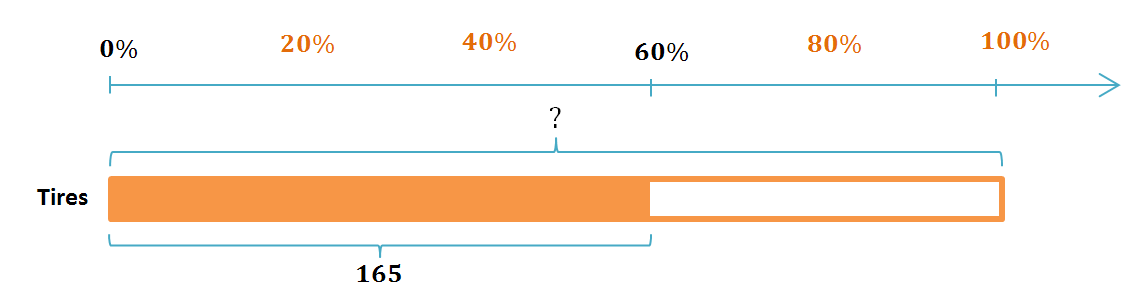 The salesman’s total is being compared to the total number of tires sold by the store, so the total number of tires sold is the whole quantity.  The greatest common factor of  and  is , so I divided the percent line into five equal-sized intervals of .   is three of the  intervals, so I divided the salesman’s  tires by  and found that tires corresponds with each  interval.   consists of five  intervals, which corresponds to five groups of  tires.  Since , the record number of tires sold was  tires.Nick currently has  points in his fantasy baseball league, which is  more points than Adam.  How many points does Adam have? Nick’s points are being compared to Adam’s points, so Adam’s points are the whole quantity.  Nick has  more points than Adam, so Nick really has  of Adam’s points.  The greatest common factor of  and  is , so I divided the  on the percent line into six equal-sized intervals.  I divided Nick’s  points by  and found that  points corresponds to each  interval.  Five intervals of  make , and five intervals of  points totals  points.  Adam has  points in the fantasy baseball league.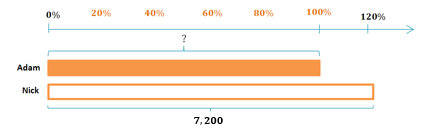 Kurt has driven  miles of his road trip but has  of the trip left to go.  How many more miles does Kurt have to drive to get to his destination?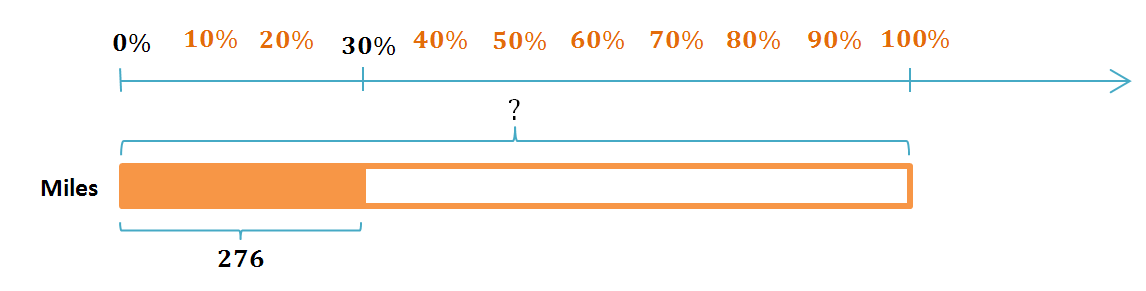 With  of his trip left to go, Kurt has only driven  of the way to his destination.  The greatest common factor of  and  is , so I divided the percent line into ten equal-sized intervals.   is three of the  intervals, so I divided  miles by  and found that  miles corresponds to each  interval.  Ten intervals of  make , and ten intervals of miles totals  miles.  Kurt has already driven  miles, and , so Kurt has  miles left to get to his destination.Example 2 (10 minutes):  Mental Math Using Factors of Students use mental math and factors of  to determine the whole quantity when given a quantity that is a percent of that whole.
Example 2:  Mental Math Using Factors of Answer each part below using only mental math, and describe your method.If  is  of a number, what is that number?  How did you find your answer? is  of .  I found my answer by multiplying  because  corresponds with each  in , and , so .If  is  of a number, what is that number?  How did you find your answer? is  of .  is a factor of , and there are ten  intervals in .  The quantity  corresponds to , so there are  in the whole quantity, and .If  is  of a number, what is that number?  How did you find your answer? is  of .   is a factor of , and there are twenty  intervals in .  The quantity  corresponds to , so there are twenty intervals of  in the whole quantity. 		Factored  for easier mental math.If  is  of a number, what is that number?  How did you find your answer? is  of .   is not a factor of , but  and  have a common factor of .  If  is , then because  ,  is .  There are twenty  intervals in , so there are twenty intervals of  in the whole.  		Factored  for easier mental math.If  is  of a number, what is that number?  How did you find your answer? is  of .   is a factor of , and there are four intervals of  in .  The quantity  corresponds with , so there are  in the whole quantity. 		Factored  for easier mental math.Exercises 4–5 (8 minutes) Solve Exercises 4 and 5 using mental math and factors of .  Describe your method with each exercise.
Exercises 4–5Derrick had a  batting average at the end of his last baseball season, which means that he got a hit  of the times he was up to bat.  If Derrick had  hits last season, how many times did he bat?The decimal  is , which means that Derrick had a hit  of the times that he batted.  His number of hits is being compared to the total number of times he was up to bat.  The  hits corresponds with , and since  is a factor of , .  I used mental math to multiply the following: 		Used the distributive property for easier mental mathDerrick was up to bat  times last season.Nelson used  of his savings account for his class trip in May.  If he used  from his savings account while on his class trip, how much money was in his savings account before the trip? of Nelson’s account was spent on the trip, which was .  The amount that he spent is being compared to the total amount of savings, so the total savings represents the whole.  The greatest common factor of  and  is .   is seven intervals of , so I divided   by  to find that  corresponds to .  , so the whole quantity is .  Nelson’s savings account had  in it before his class trip.Closing (2 minutes)  What does the modified double number line method and the factors of  method have in common?Both methods involve breaking  into equal-sized intervals using the greatest common factor of  and the percent corresponding to the part. Can you describe a situation where you would prefer using the modified double number line?Answers will vary.Can you describe a situation where you would prefer using the factors of ?Answers will vary. 
Exit Ticket (5 minutes)Name                 							         		Date              		         Lesson 5:  Finding One Hundred Percent Given Another PercentExit TicketA tank that is  full contains  gallons of water.  Use a double number line to find the maximum capacity of the water tank.  Loretta picks apples for her grandfather to make apple cider.  She brings him her cart with  apples.  Her grandfather smiles at her and says, “Thank you, Loretta.  That is  of the apples that we need.”Use mental math to find how many apples Loretta’s grandfather needs.  Describe your method.  Exit Ticket Sample SolutionsA tank that is  full contains  gallons of water.  Use a double number line to find the maximum capacity of the water tank. 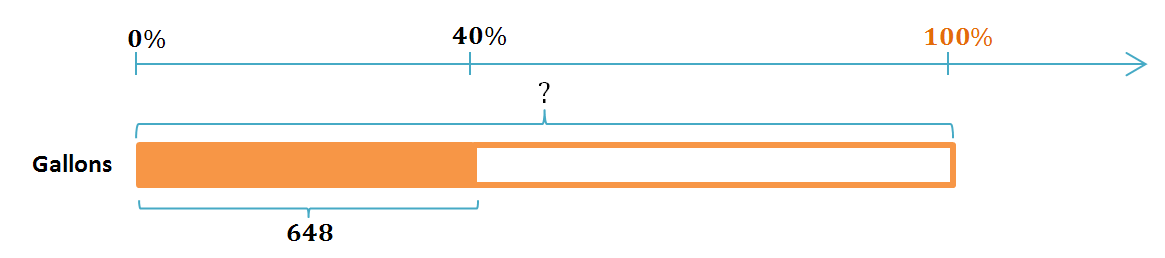 I divided the percent line into intervals of  making five intervals of  in .  I know that I have to divide  to get , so I divided  to get  that corresponds with .  Since there are five  intervals in , there are five  gallon intervals in the whole quantity, and .  The capacity of the tank is  gallons.Loretta picks apples for her grandfather to make apple cider.  She brings him her cart with  apples.  Her grandfather smiles at her and says “Thank you, Loretta.  That is  of the apples that we need.”Use mental math to find how many apples Loretta’s grandfather needs.  Describe your method.   is  of .   is not a factor of , but  and  have a common factor of .  There are seven intervals of  in , so I divided  apples into seven intervals; .  There are  intervals of  in , so I multiplied as follows:Loretta’s grandfather needs a total of  apples to make apple cider.Problem Set Sample SolutionsUse a double number line to answer Problems 1–5.  Tanner collected cans and bottles while fundraising for his baseball team.  This was  of what Reggie collected.  How many cans and bottles did Reggie collect?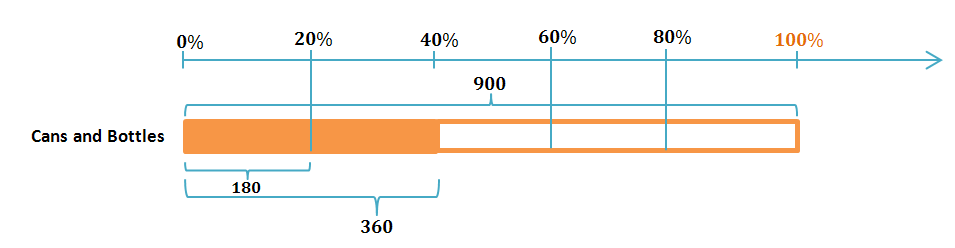 The greatest common factor of  and  is .   , and  , so  corresponds with .  There are five intervals of  in , and , so Reggie collected  cans and bottles.Emilio paid  in taxes to the school district that he lives in this year.  This year’s taxes were a increase from last year.  What did Emilio pay in school taxes last year?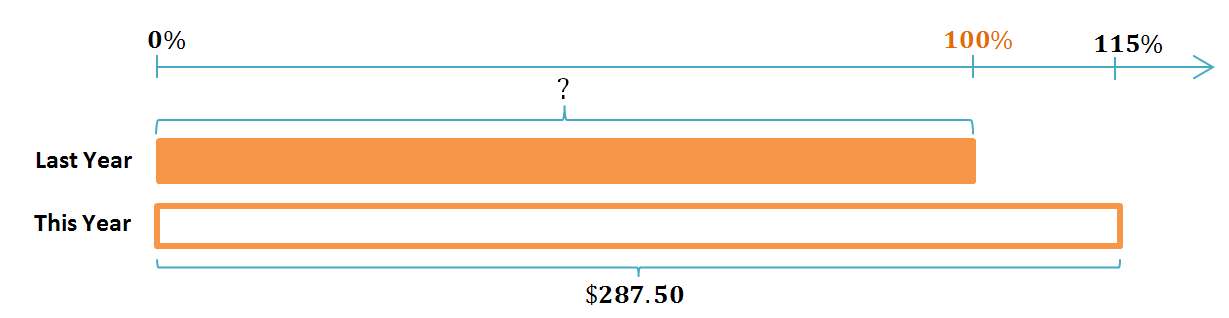 The greatest common factor of  and  is .  There are  intervals of  in , and , so  corresponds with .  There are  intervals of  in , and , so Emilio paid  in school taxes last year.A snowmobile manufacturer claims that its newest model is  lighter than last year’s model.  If this year’s model weighs, how much did last year’s model weigh?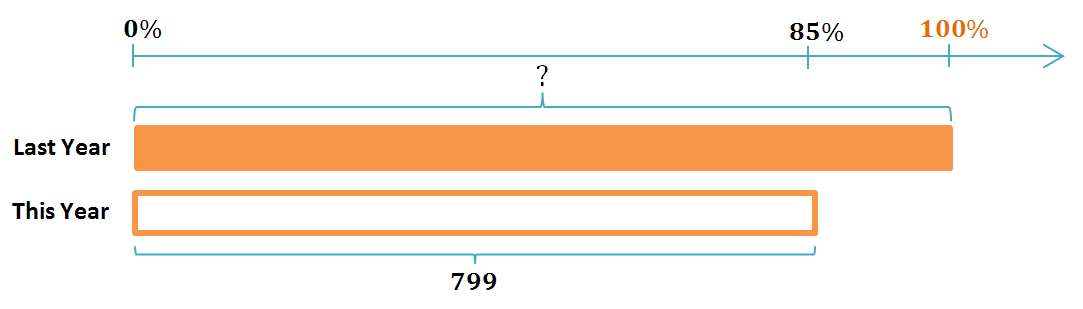  lighter than last year’s model means  less than  of last year’s model’s weight, which is .  The greatest common factor of  and  is .  There are  intervals of  in , and , so  corresponds with .  There are  intervals of  in , and , so last year’s model weighed  pounds.Student enrollment at a local school is concerning the community because the number of students has dropped to , which is a  decrease from the previous year.  What was the student enrollment the previous year?  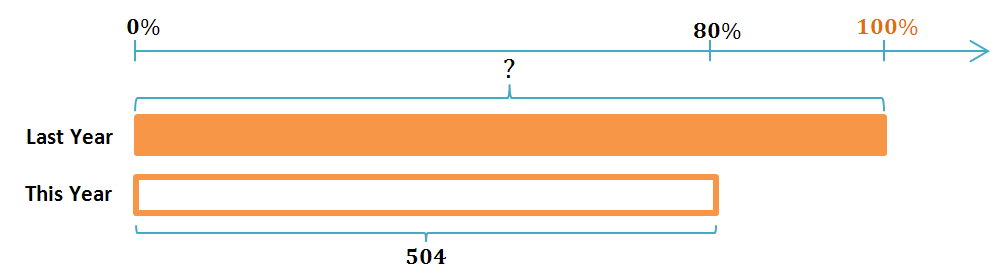 A  decrease implies that this year’s enrollment is  of last year’s enrollment.  The greatest common factor of  and  is .  There are  intervals of  in , and , so  corresponds to .  There are  intervals of  in , and , so the student enrollment from the previous year was  students.The color of paint used to paint a race car includes a mixture of yellow and green paint.  Scotty wants to lighten the color by increasing the amount of yellow paint .  If a new mixture contains  liters of yellow paint, how many liters of yellow paint did he use in the previous mixture?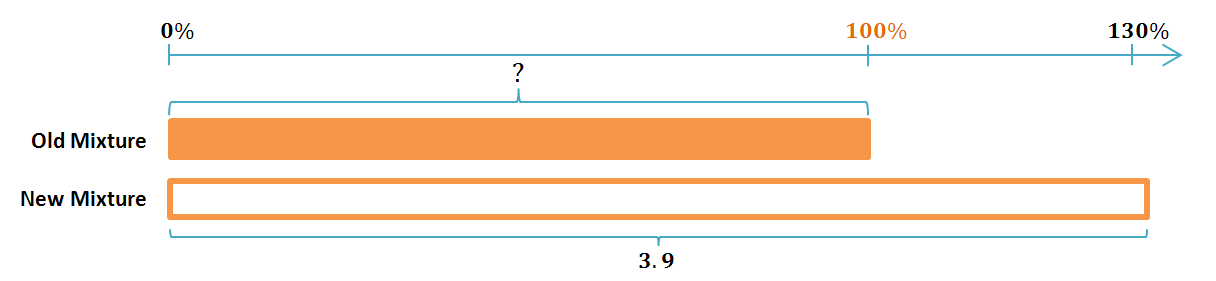 The greatest common factor of  and  is .  There are  intervals of  in , and , so  
corresponds to .  There are  intervals of  in , and , so the previous mixture included  liters of yellow paint.Use factors of  and mental math to answer Problems 6–10.  Describe the method you used.Alexis and Tasha challenged each other to a typing test.  Alexis typed words in one minute, which was  of what Tasha typed.  How many words did Tasha type in one minute?The greatest common factor of  and  is , and there are  intervals of  in , so I divided  into  equal-sized intervals to find that  corresponds to .  There are five intervals of  in , so there are five intervals of  words in the whole quantity.  , so Tasha typed  words in one minute.Yoshi is  taller today than she was one year ago.  Her current height is .  How tall was she one year ago? taller means that Yoshi’s height is  of her height one year ago.  The greatest common factor of  and  is , and there are  intervals of  in , so I divided  into  equal-sized intervals to find that  corresponds to .  There are  intervals of  in , so there are  intervals of  in the whole quantity.  , so Yoshi was  tall one year ago.Toya can run one lap of the track in , which is of her younger sister Niki’s time.  What is Niki’s time for one lap of the track?.  The greatest common factor of  and  is , and there are nine intervals of  in , so I divided  by  to find that  corresponds to .  There are  intervals of  in , so intervals of  represents the whole quantity, which is .  .  Niki can run one lap of the track in .An animal shelter houses only cats and dogs, and there are  more cats than dogs.  If there are  cats, how many dogs are there, and how many animals are there total? more cats than dogs means that the number of cats is  the number of dogs.  The greatest common factor of  and  is .  There are  intervals of  in , so I divided the number of cats into  intervals to find that  corresponds to .  There are four intervals of  in , so there are four intervals of  in the whole quantity.  .  There are  dogs in the animal shelter.The number of animals combined is , so there are  animals in the animal shelter.Angie scored  points on a test but only received a  grade on the test.  How many points were possible on the test? The greatest common factor of  and  is .  There are 13 intervals of  in , so I divided  points into  intervals and found that  points corresponds to .  There are  intervals of  in , so I multiplied  points times , which is  points.  There were  points possible on Angie’s test.For Problems 11–17, find the answer using any appropriate method.Robbie owns  more movies than Rebecca, and Rebecca owns  more movies than Joshua.  If Rebecca owns  movies, how many movies do Robbie and Joshua each have?Robbie owns  movies, and Joshua owns  movies. of the seventh-grade students have math class in the morning.   of those students also have science class in the morning.  If  seventh-grade students have math class in the morning but not science class, find how many seventh-grade students there are.There are  seventh-grade students.The school bookstore ordered three-ring notebooks.  They put  of the order in the warehouse and sold  of the rest in the first week of school.  There are  notebooks left in the store to sell.  How many three-ring notebooks did they originally order?The store originally ordered  three-ring notebooks.In the first game of the year, the modified basketball team made  of their foul shot free throws.  Matthew made all  of his free throws, which made up for  of the team’s free throws.  How many free throws did the team miss altogether?The team attempted  free throws, made  of them, and missed . Aiden’s mom calculated that in the previous month, their family had used  of their monthly income for gasoline, and  of that gasoline was consumed by the family’s SUV.  If the family’s SUV used  worth of gasoline last month, how much money was left after gasoline expenses?The amount of money spent on gasoline was ; the monthly income was .  The amount left over after gasoline expenses was .Rectangle A is a scale drawing of Rectangle B and has  of its area.  If Rectangle A has side lengths of  and , what are the side lengths of Rectangle B? The area of Rectangle A is  of the area of Rectangle B.So, the area of Rectangle B is .The value of the ratio of area  to area  is the square of the scale factor of the side lengths .The value of the ratio of area  is , and, so the scale factor of the side lengths  is.  So, using the scale factor:The dimensions of Rectangle B are and . Ted is a supervisor and spends  of his typical work day in meetings and  of that meeting time in his daily team meeting.  If he starts each day at 7:30 a.m., and his daily team meeting is from 8:00 a.m. to 8:20 a.m., when does Ted’s typical work day end?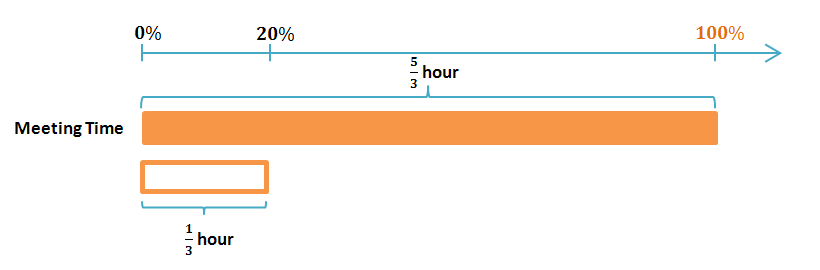  minutes is  of an hour since .Ted spends  hour in his daily team meeting, so  corresponds to  of his meeting time.  There are  intervals of  in , and , so Ted spends  hours in meetings. of an hour corresponds to  of Ted’s work day.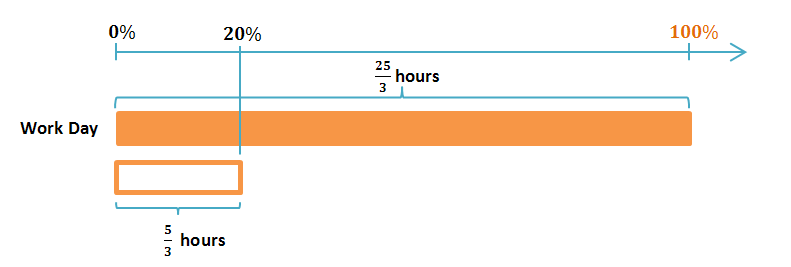 There are  intervals of  in , and , so Ted spends  hours working.  hours  hours.  Since hour minutes, Ted works a total of hoursminutes.  If he starts at 7:30 a.m., he works hoursminutes until 12:00p.m., and since , Ted works another  hours after 12:00 p.m.hourminutes, and   hour minutes, so Ted works hoursminutes after 12:00 p.m., which is 3:50p.m.  Therefore, Ted’s typical work day ends at 3:50 p.m.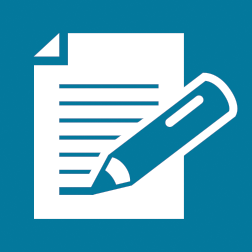 Factors of Multiples of the Factors of Number of Multiples